Ш У Ö МП О С Т А Н О В Л Е Н И Еот 01 декабря  2016 года                                                                №  26гп. Усогорск, Удорского районаРеспублика КомиО проведении публичныхслушаний  в МО ГП «Усогорск»Руководствуясь ст. 28 федерального закона № 131-ФЗ от 06.10.2003г. «Об общих принципах организации местного самоуправления в РФ», Порядком организации и проведения публичных слушаний и Уставом МО ГП «Усогорск», Земельным кодексом Российской Федерации и Градостроительным кодексом Российской Федерации от 29.12.2004г. №190-ФЗ,ОБЯЗЫВАЮ:1. Провести 16 декабря 2016 года в  городском поселении Усогорск в актовом зале администрации МО ГП «Усогорск» с 17.00ч. публичные слушания  с повесткой дня: «О внесении изменений в Правила землепользования и застройки муниципального образования городского поселения «Усогорск» в части градостроительных регламентов и основных понятий используемых в Правилах землепользования и застройки МО ГП «Усогорск»».2. И.о.руководителя администрации МО ГП «Усогорск» Савельевой Н.А. в соответствии с действующим законодательством обеспечить организацию и проведение публичных слушаний, указанных в п.1 настоящего распоряжения, с назначением ответственного лица.3. Настоящее постановление вступает в силу с момента обнародования и подлежит размещению на официальном сайте администрации МО ГП «Усогорск».Глава городского поселения Усогорск –Председатель Совета поселения                                             Б. Н. Немчинов«Усогорск» каровмÖдчÖминлÖнмуниципальнÖй юконсаюралысь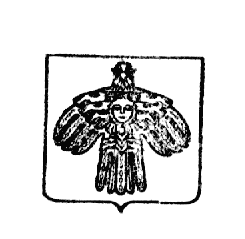 Глава муниципального образования городского поселения «Усогорск»